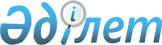 О внесении изменений в постановление Кабинета Министров Республики Казахстан от 26 июля 1995 г. N 1021
					
			Утративший силу
			
			
		
					Постановление Правительства Республики Казахстан от 6 мая 1996 г. N 565

      Правительство Республики Казахстан постановляет: 

      Внести в постановление Кабинета Министров Республики Казахстан от 26 июля 1995 г. N 1021 "О нормативах затрат на содержание объектов государственной социальной сферы" (САПП Республики Казахстан, 1995 г., N 26, ст. 298) следующие изменения: 

      в пункте 1: 

      в абзаце первом слова "государственных предприятий и организаций" заменить словами "юридических лиц" и далее по тексту; 

      в абзаце втором слова "к минимальному размеру заработной платы" заменить словами "к минимальному размеру месячного расчетного показателя". 

     Премьер-Министр 

  Республики Казахстан 
					© 2012. РГП на ПХВ «Институт законодательства и правовой информации Республики Казахстан» Министерства юстиции Республики Казахстан
				